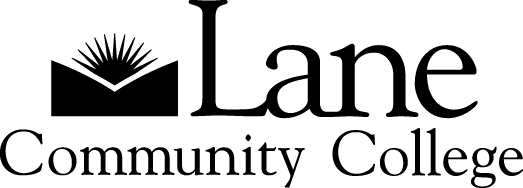 Part 1: Course DetailsDivision/Department requesting change:  HP/NursingCourse developer name and contact information:  Maggie McHugh x5753Division Dean: Grant MatthewsAcademic year (e.g., 2018-19) change will take effect: 2019-20TYPE OF COURSE	 Lower Division Collegiate 
 Professional/Technical 
 Developmental, numbered below 100CHANGES TO COURSE   Part 2: Rationale, Equity, Library Resources, Course OverlapRATIONALE:   Describe the rationale for this course revision This change is being made in order to provide a better clinical experience to our students.  A 4 credit clinical does not allow for sufficient time to learn skills in the patient care setting and also have a robust post conference which is important for learning. OCNE, our curriculum consortium, allows us to split up the 6 hour course however we deem best.  We are not changing the curriculum or learning outcomes.CURRICULUM EQUITY STATEMENT Please do not copy/paste the COPPS equity statement. Reflect how your course supports equity. To promote an environment where all learners are encouraged to develop their full potential, this course will support Lane’s Curriculum Equity policy in the following way(s): This course is designed to teach nursing care across the lifespan which encompasses the lived experience.   Cultural, legal, ethical, physiological, psychological and spiritual issues are explored using case scenarios and clinical practice.  Each student is supported to facilitate their learning needs utilizing one on one guidance, evaluation and feedback, goal planning, and referral to resources identified to meet individual needs.LIBRARY CONSULTATION    Please contact your liaison librarian to schedule a 30+ minute individualized instructional consultation and collaboration session. In addition to your specific course-related questions, your librarian will be prepared to share:Library resources and services that support your teaching and student learning needsOER (Open Educational Resources) options that align with your program and course curriculum Strategies for integrating the development of information literacy skills into course content and/or assignments Please allow one week for the librarian to prepare for your consultation. If you are not sure who your liaison librarian is, you can either look it up on the Library’s website or call the Library Reference Desk at 463-5355. (Librarian signature required above.). NACOURSE OVERLAP    Indicate any topic/content overlap with other courses. How will this course's topics and content be differentiated? If there is overlap, faculty of overlapping courses must agree on the extent of overlap and include a rationale explaining its necessity. The dean of the division in which overlap occurs must sign their approval (see p.1). NACAREER/TECHNICAL COURSE TRACKING (required only for career/technical courses)Career/Technical courses are tracked within programs for purposes of Carl Perkins funding and budgetary planning. Indicate all degree or certificate programs for which this course will be required.Part 3: Outcomes, Assessments, and TopicsList course outcomes, Core Learning Outcomes (CLOs), and Assessments   The information in this section should be used to create your course outline and syllabus. How are Lane’s Core Learning Outcomes emphasized and measured or demonstrated through course assessments? Please indicate which Core Learning Outcomes and Dimensions are linked to your course outcomes. Need help? Contact Tammy Salman, Faculty Coordinator, Assessment and Curriculum Development or Sarah Lushia, Core Learning Outcomes Coordinator.COMPETENCIES AND TOPICS COVERED (include in course outline)    Example: Course Outline Sample (from COPPS) [Enter major topics or content to be covered in the course]Part 4: Financial and Student ImpactFinancial Impact AnalysisDescribe the financial impact of the revised course, including: Instructional costs; workload (both FT and PT faculty and classified staff); physical space requirements (e.g., labs); additional equipment needs; additional fees; any cost reductionsCurrently our faculty .841 positions are based on a 5 credit clinical workload.  Having  two terms of 4 credit clinical in the 1st year nursing program curriculum leaves each of our affected .841 faculty members with a significant amount of workload shortage.  They were hired to teach clinical, not theory.  The OSBN does not require a Masters in Nursing to teach clinical in the ADN program, only a BSN.  However, they do require an MSN in order to teach theory.  Therefore, we are unable to provide enough workload to fulfill their obligation and also adhere tour OSBN guidelines.  Student Impact AnalysisDescribe the revised course’s potential impact on students, including: Effect of changes on program requirements, articulations, cost, credit load, avoiding excess credits in transfer, financial aid credit limits, completion, and enrollments; determination of how new/revised courses transfer to four-year schools (please consult with your advisor).[enter text here] Part 5: Degree Requirements Applications (if applicable)If applying for any of the following, check the appropriate boxes and include your completed degree requirements forms with this course proposal. Go to the Curriculum Office website to download these forms. AAOT (Career Technical courses not eligible) Arts & Letters  Cultural Literacy  Information Literacy  Mathematics Science /Computer Science  Social Sciences Speech/Oral Communication                Health/Wellness/Fitness (all degrees)               Human Relations designation (for AAS degrees and certificates)               Sustainability course status (optional)College Approval (before signing, please see Curriculum Committee recommendations for this course in the committee’s meeting minutes)_________________________________	________Executive Dean for Academic Affairs		Date_________________________________	________Vice President for Academic & Student Affairs	DateEnter Current Course Information (fill out this column completely) Proposed Change type 
(check all that apply)Proposed Course ChangesCourse number: NRS 111 A/B Course numberNo changeCourse title: Foundations of Nursing in Chronic Illness 1/Clinical lab Course titleNo changeCredits__2_ Lecture___ Lecture/Lab_4__ Lab__6_ Total Credits Credit change__1_ Lecture___ Lecture/Lab_5__ Lab__6_ Total CreditsContact hours per week__2_ Lecture___ Lecture/Lab__12_ Lab__14_ Total Contact Hours/Week Contact hours per week (see formula below)1 lecture = 1 contact hour per week1 lecture/lab = 2 contact hours per week1 lab = 3 contact hours per week__1_ Lecture___ Lecture/Lab__15_ Lab__16_ Total Contact Hours/WeekPrerequisites (current) PrerequisitesPrerequisites (proposed) No changePlacement test and code (e.g., 4cpa score of 75-120; contact testing for codes) Prerequisite placement test/scoreN/ACo-requisites Co-requisitesGrade option (letter or P/NP):  Grade option (letter or P/NP)Grade option (proposed):Copy/paste current course description. If this course is repeatable for credit, please include a sentence in your description. E.g., “This course is repeatable for up to ___ credits.”[enter text here]  Course description (300 characters). For examples, see Sample Course Descriptions. Enter revised description (aim for 300-400 characters/approximately 60-70 words): No changeCopy/paste current learning outcomes: Course learning outcomes, Core Learning Outcomes, and assessments Enter new outcomes, assessments in chart belowNA Other (please explain)DivisionCourse Number / TitleRationaleDean of overlap course (name)Programs in which course will be requiredDivisionNursingHealth ProfessionsCore Learning Outcomes and Dimensions You do not need a CLO for each course outcome.EXAMPLE CLO 1.2: Determine information need, find and cite relevant informationCOURSE-LEVEL LEARNING OUTCOMES (course outcomes) See this page for guidance on writing outcomesEXAMPLE  Upon successful completion of this course, students will be able to: 1. Describe and explain general plant structure and function in relation to plant growth and development. 2. Demonstrate knowledge of horticultural principles in the cultivation of plants. ASSESSMENTS Include specific assignments you will use to measure/observe student attainment of outcomes. For assessment ideas see Authentic Tasks 